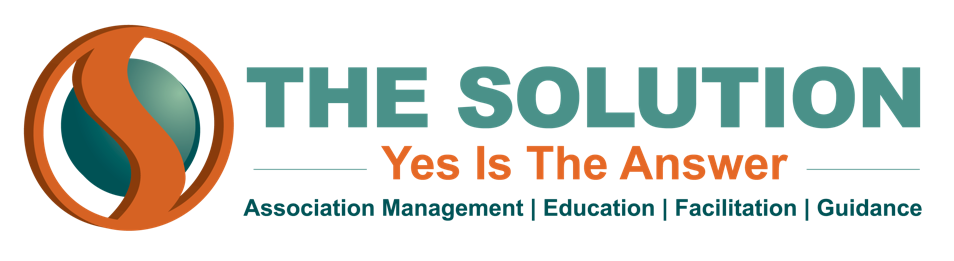 FUN IDEAS FOR SPONSOR OPPORTUNITIESSponsor the charging station$2500 sponsor level: your cost $40Coffee SponsorBreakfast Sponsor VIP Reception SponsorTable SponsorsRoom SponsorsChairman’s Circle SponsorsLarge Employer SponsorPerfect Parking Spot SponsorPost-Its on the mirrors in conference attendee roomsIce luge with Sponsor LogoPresenting Sponsor logo on a wall made of orchidsDoes the event venue have a pool?  An inflatable logoHave a band at your event? Logo the drum kitVideo Facebook CoverGames lounge SponsorBranded promoters at eventsGive your largest sponsors mike timeSponsors introduce speakersStair clings at events that showcase your sponsor logoSignature cocktails named after your sponsorsCreate a “leaderboard” banner stand that you can take to all of your events with your sponsor logosAllow sponsors to ask their target audience a question in your event follow up surveysNaming RightsCreative Sponsor Matching OpportunitiesFitness Room Sponsor at large eventsBrand your staff with your sponsor logos at the receptionsPhoto booth with Sponsor logo on the pictures or framesThe possibilities are endless…